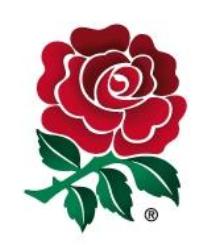 RFU NorthRegional Organising CommitteeAPPEAL PROCEDURE FOR CLUBSForm 5The primary decision has been made by the League Secretary.Any appeal must be made in writing to the RFU North Competitions Committee accompanied by a cheque for £75.00 made out to RFUNCC.An appeal related to the setting of A NEXT AVAILABLE DATE must be made in writing within 48 hours.Other appeals should be made in writing within seven days of receipt of advice of a decision and should be addressed to David Clarke, Secretary, RFU North Competitions Committee accompanied by the appropriate cheque. The club concerned must also notify their League Secretary of the appeal.If an appeal is not accompanied by a cheque then it will not be heard and is regarded as out of time.If an appeal is successful then the appeal fee may be reimbursed.If an appeal is made, then your League Secretary must be advised at the same time so that he can supply the relevant information to the RFUNCC to enable the appeal to be considered.If an oral hearing is requested this must be advised at the time of making the appeal and be accompanied by a cheque for £100.00 made payable to RFUNCC. However, should the grounds of appeal not differ from the league secretary’s rejection then an oral appeal will be denied. See regulation 13.10.7.An additional charge may subsequently be made for costs incurred in holding an oral hearing.If any Club wishes to appeal against the decision of the RFU North Competitions Committee then an appeal may be made in writing to the Disciplinary Manager, RFU, within 14 days from the date of the letter informing it of the decision. This appeal to be accompanied by a cheque for £125.00 made payable to the RFU.If such an appeal is made then the Club must also advise the Secretary of the RFU North Competitions Committee at that time.The Secretary, RFU North Competitions Committee, David Clarke, 224 Billinge Road, Pemberton, Wigan, WN5 9HX